6. razred, ANGLEŠČINAPouk na daljavo, 26.  marec 2020, 8. uraDistance learning during temporary school closure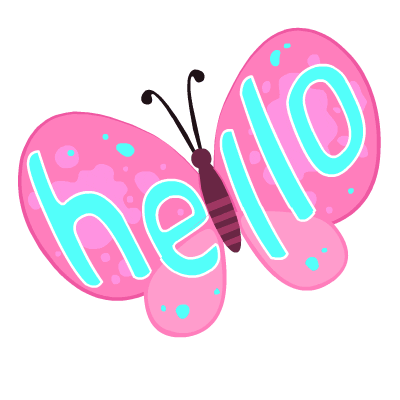 6. razred, ANGLEŠČINAPouk na daljavo, 26.  marec 2020, 8. uraDistance learning during temporary school closure6. razred, ANGLEŠČINAPouk na daljavo, 26.  marec 2020, 8. uraDistance learning during temporary school closureNASLOV  URE:  My dream house (pisni sestavek)NASLOV  URE:  My dream house (pisni sestavek)NASLOV  URE:  My dream house (pisni sestavek)ZAPOREDNA ŠT. URE pouka na daljavo: 8.DATUM: 26. 3. 2020RAZRED: 6. Hello, everyone. Today  you have  only one task  to do. Yes!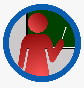 Napiši sestavek o tvoji sanjski hiši. Drži se iztočnic, spodaj imaš vzorčno besedilo.Sestavek lahko napišeš v zvezek, ga slikaš in pošlješ ali natipkaš. Hello, everyone. Today  you have  only one task  to do. Yes!Napiši sestavek o tvoji sanjski hiši. Drži se iztočnic, spodaj imaš vzorčno besedilo.Sestavek lahko napišeš v zvezek, ga slikaš in pošlješ ali natipkaš. Hello, everyone. Today  you have  only one task  to do. Yes!Napiši sestavek o tvoji sanjski hiši. Drži se iztočnic, spodaj imaš vzorčno besedilo.Sestavek lahko napišeš v zvezek, ga slikaš in pošlješ ali natipkaš. SEND TO TEACHER!  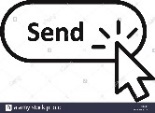 My dream houseNapiši sestavek o svoji sanjski hiši. V njem: •opiši kraj, kjer je tvoja sanjska hiša, •opiši hišo, •napiši, kaj vse lahko tam počneš. SEND TO TEACHER!  My dream houseNapiši sestavek o svoji sanjski hiši. V njem: •opiši kraj, kjer je tvoja sanjska hiša, •opiši hišo, •napiši, kaj vse lahko tam počneš. SEND TO TEACHER!  My dream houseNapiši sestavek o svoji sanjski hiši. V njem: •opiši kraj, kjer je tvoja sanjska hiša, •opiši hišo, •napiši, kaj vse lahko tam počneš.Primer besedila:  My dream house is somewhere in a forest  near  a lake. I like trees.  There are some fruit trees next to my house. There are flowers around  my house.My house is not big. There is a kitchen downstairs. There is a big living room next to the  kitchen. My room  is upstairs. There is a big bathroom upstairs. There are two garages next to my house. There is a swimming pool in the garden.There are many books in my living room. So I can read. I can walk in the forest.   In summer when it is sunny I can swim in my swimming pool. I can cook in my kitchen and I  eat outside in the garden. And I can invite friends and we have a good time together.Primer besedila:  My dream house is somewhere in a forest  near  a lake. I like trees.  There are some fruit trees next to my house. There are flowers around  my house.My house is not big. There is a kitchen downstairs. There is a big living room next to the  kitchen. My room  is upstairs. There is a big bathroom upstairs. There are two garages next to my house. There is a swimming pool in the garden.There are many books in my living room. So I can read. I can walk in the forest.   In summer when it is sunny I can swim in my swimming pool. I can cook in my kitchen and I  eat outside in the garden. And I can invite friends and we have a good time together.Primer besedila:  My dream house is somewhere in a forest  near  a lake. I like trees.  There are some fruit trees next to my house. There are flowers around  my house.My house is not big. There is a kitchen downstairs. There is a big living room next to the  kitchen. My room  is upstairs. There is a big bathroom upstairs. There are two garages next to my house. There is a swimming pool in the garden.There are many books in my living room. So I can read. I can walk in the forest.   In summer when it is sunny I can swim in my swimming pool. I can cook in my kitchen and I  eat outside in the garden. And I can invite friends and we have a good time together.